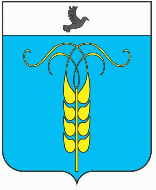 ПОСТАНОВЛЕНИЕПРЕДСЕДАТЕЛЯ СОВЕТАГРАЧЕВСКОГО МУНИЦИПАЛЬНОГО РАЙОНАСТАВРОПОЛЬСКОГО КРАЯ29 марта 2020 года                      с. Грачевка                                                   № 3О плане работы Совета Грачевского муниципального района Ставропольского края на второй квартал 2020 годаВ целях организации деятельности аппарата Совета Грачевского муниципального района Ставропольского края во втором квартале 2020 года,ПОСТАНОВЛЯЮ:1. Утвердить план работы Совета Грачевского муниципального района Ставропольского края на второй квартал 2020 года согласно приложению.2. Настоящее постановление вступает в силу со дня его подписания.Председатель СоветаГрачевского муниципального районаСтавропольского края                                                                      Ф.В. КолотийПриложениек постановлению председателя Совета Грачевского муниципального района Ставропольского края от 29 марта 2020 года № 3П Л А Нработы Cовета Грачевского муниципального района  Ставропольского края на второй квартал 2020 годаГлавный специалист – юрисконсультСовета Грачевского муниципального районаСтавропольского края                                                                         Л.Г. Шахова№ п/пНаименование мероприятий Наименование мероприятий Сроки проведения Сроки проведения Ответственные 122334 Организационные мероприятия  Организационные мероприятия  Организационные мероприятия  Организационные мероприятия  Организационные мероприятия  Организационные мероприятия 1.Заседание Совета муниципального района Заседание Совета муниципального района 27.04.2020г. 16.06.2020г.      Колотий Ф.В.Шахова Л.Г.Даскевич О.Н.Колотий Ф.В.Шахова Л.Г.Даскевич О.Н.2.Заседания постоянных комиссий Совета муниципального районаЗаседания постоянных комиссий Совета муниципального районаПо отдельным планам работы комиссийДепутаты СоветаДаскевич О.Н.Шахова Л.Г. Депутаты СоветаДаскевич О.Н.Шахова Л.Г. 3. Организация приема граждан по личным вопросам в Совете муниципального района Организация приема граждан по личным вопросам в Совете муниципального района В соответствии с графиком приема Колотий Ф.В.Колотий Ф.В.4.Организация работы с письмами, жалобами, обращениями учреждений и граждан в Совет муниципального районаОрганизация работы с письмами, жалобами, обращениями учреждений и граждан в Совет муниципального районаВесь периодКолотий Ф.В.Шахова Л.Г.Струпан И.И.Колотий Ф.В.Шахова Л.Г.Струпан И.И.5. Организация работы с запросами депутатов Совета муниципального районаОрганизация работы с запросами депутатов Совета муниципального районаВесь период Колотий Ф.В.Шахова Л.Г.Колотий Ф.В.Шахова Л.Г.6.Осуществление контроля за исполнением решений, принятых Советом муниципального районаОсуществление контроля за исполнением решений, принятых Советом муниципального районаВесь период Колотий Ф.В.Шахова Л.Г.Колотий Ф.В.Шахова Л.Г.7. Подготовка вопросов для рассмотрения на заседании Совета муниципального района Подготовка вопросов для рассмотрения на заседании Совета муниципального района апрель-июньКоврыга Р.А,Колотий Ф.В.депутаты Совета муниципальногорайонаШахова Л.Г.Коврыга Р.А,Колотий Ф.В.депутаты Совета муниципальногорайонаШахова Л.Г.8. Оказание правовой, методической и информационно-справочной помощи депутатам Совета муниципального районаОказание правовой, методической и информационно-справочной помощи депутатам Совета муниципального районаВесь периодКолотий Ф.В.Шахова Л.Г.Даскевич О.Н.Колотий Ф.В.Шахова Л.Г.Даскевич О.Н.9.Регулярное информирование населения муниципального района в газете «Грачевский вестник» о деятельности Совета муниципального районаРегулярное информирование населения муниципального района в газете «Грачевский вестник» о деятельности Совета муниципального районаВесь период Колотий Ф.В.Коврыга Р.А.Шахова Л.Г.Орлов Р.Колотий Ф.В.Коврыга Р.А.Шахова Л.Г.Орлов Р.10.Участие в мероприятиях, проводимых,Думой Ставропольского края Правительством Ставропольского края, Ассоциацией «Совет муниципальных образований Ставропольского края» и администрацией Грачевского муниципального районаУчастие в мероприятиях, проводимых,Думой Ставропольского края Правительством Ставропольского края, Ассоциацией «Совет муниципальных образований Ставропольского края» и администрацией Грачевского муниципального районаВ соответствии с планом мероприятийКолотий Ф.В.депутаты и аппарат Совета муниципального района Колотий Ф.В.депутаты и аппарат Совета муниципального района 11.Участие в заседаниях Советов депутатов муниципальных образований Грачевского районаУчастие в заседаниях Советов депутатов муниципальных образований Грачевского районаПо отдельному плануКолотий Ф.В.Депутаты СоветаКолотий Ф.В.Депутаты Совета12.Участие в собраниях граждан в муниципальных образованиях Грачевского районаУчастие в собраниях граждан в муниципальных образованиях Грачевского районаПо отдельному плануКолотий Ф.В.Депутаты СоветаКолотий Ф.В.Депутаты Совета13.Участие в заседаниях Думы Ставропольского края, Правительства Ставропольского края Участие в заседаниях Думы Ставропольского края, Правительства Ставропольского края По отдельному плануКолотий Ф.В.Колотий Ф.В.14.Участие в мероприятиях, посвященных Дню памяти погибших в радиационных катастрофахУчастие в мероприятиях, посвященных Дню памяти погибших в радиационных катастрофахапрельКолотий Ф.В.Колотий Ф.В.15Участие в мероприятиях, посвященных Дню призывникаУчастие в мероприятиях, посвященных Дню призывникаапрельКолотий Ф.В.Колотий Ф.В.16.Участие в мероприятиях, посвященных Дню празднования герба и флага Грачевского муниципального района, дню работников органов местного самоуправленияУчастие в мероприятиях, посвященных Дню празднования герба и флага Грачевского муниципального района, дню работников органов местного самоуправления21.04.2020г.Колотий Ф.В.Депутаты СоветаКолотий Ф.В.Депутаты Совета17.Участие в мероприятиях, посвященных празднику Весны и Труда, Дню ПобедыУчастие в мероприятиях, посвященных празднику Весны и Труда, Дню ПобедымайКолотий Ф.В.Депутаты СоветаКолотий Ф.В.Депутаты Совета18.Участие в мероприятиях, посвященных Дню Ставропольского краяУчастие в мероприятиях, посвященных Дню Ставропольского краямайКолотий Ф.В.Депутаты СоветаКолотий Ф.В.Депутаты Совета19.Участие в мероприятиях, посвященных «Последнему звонку» в средних общеобразовательных школахУчастие в мероприятиях, посвященных «Последнему звонку» в средних общеобразовательных школахмайКолотий Ф.В.Колотий Ф.В.20.Участие в мероприятии, посвященном Дню социального работникаУчастие в мероприятии, посвященном Дню социального работникаиюньКолотий Ф.В.Депутаты СоветаКолотий Ф.В.Депутаты Совета21.Участие в мероприятиях, посвященных Дню РоссииУчастие в мероприятиях, посвященных Дню РоссиииюньКолотий Ф.В.Депутаты СоветаКолотий Ф.В.Депутаты Совета22.Участие в мероприятиях, посвященных Дню медицинского работникаУчастие в мероприятиях, посвященных Дню медицинского работникаиюньКолотий Ф.В.Депутаты СоветаКолотий Ф.В.Депутаты Совета23.Участие в мероприятиях, посвященных Дню памяти и скорбиУчастие в мероприятиях, посвященных Дню памяти и скорбииюньКолотий Ф.В.Депутаты СоветаКолотий Ф.В.Депутаты СоветаII. Нормотворческая деятельностьПодготовить и рассмотреть на заседании Совета муниципального района вопросы:II. Нормотворческая деятельностьПодготовить и рассмотреть на заседании Совета муниципального района вопросы:II. Нормотворческая деятельностьПодготовить и рассмотреть на заседании Совета муниципального района вопросы:II. Нормотворческая деятельностьПодготовить и рассмотреть на заседании Совета муниципального района вопросы:II. Нормотворческая деятельностьПодготовить и рассмотреть на заседании Совета муниципального района вопросы:II. Нормотворческая деятельностьПодготовить и рассмотреть на заседании Совета муниципального района вопросы:1.Отчет о реализации стратегии за 2019 годмаймайКоврыга Р.А.Орлова О.Ю.Бондаренко Н.А.Коврыга Р.А.Орлова О.Ю.Бондаренко Н.А.2.Об исключении имущества из муниципальной казны Грачёвского муниципального района Ставропольского краямай-июньмай-июньКоврыга Р.А.,Лютова М.В.(по согласованию)Коврыга Р.А.,Лютова М.В.(по согласованию)3.О внесении изменений в решение Совета Грачевского муниципального района Ставропольского края «О бюджете Грачевского муниципального района Ставропольского края на 2020 год и плановый период 2021 и 2022 годов»апрель,июньапрель,июньКоврыга Р.А.Бондаренко Н.А.(по согласованию)Коврыга Р.А.Бондаренко Н.А.(по согласованию)4.О сводных показателях объектов собственности Грачёвского муниципального района Ставропольского края за 2019 годапрельапрельКоврыга Р.А.,Лютова М.В.Коврыга Р.А.,Лютова М.В.5.Об исполнении бюджета Грачевского муниципального района за 2019 годиюньиюньКоврыга Р.А.Бондаренко Н.А.(по согласованию)Коврыга Р.А.Бондаренко Н.А.(по согласованию)6.О передаче имущества из муниципальной собственности Грачёвского муниципального района Ставропольского края в государственную собственность Ставропольского края.май-июньмай-июньКоврыга Р.А.Лютова М.В.Коврыга Р.А.Лютова М.В.7.Об утверждении отчета о деятельности Контрольно-счетной комиссии Грачевского муниципального района Ставропольского края за 2019 годапрель – май - апрель – май - Панфилова В.В.Панфилова В.В.8. О внесении изменений в Положение о размерах и порядке выплаты ежемесячных и иных дополнительных выплат, премировании выборных должностных лиц местного самоуправления, осуществляющих свои полномочия на постоянной основе, и муниципальных служащих, замещающих должности муниципальной службы в органах местного самоуправления Грачевского муниципального района Ставропольского края, утвержденное решением Совета Грачевского муниципального района Ставропольского края от 19 июня 2018  № 46апрель - майапрель - майКоврыга Р.А.Безменов О.С.Дюкарева Н.С.Коврыга Р.А.Безменов О.С.Дюкарева Н.С.